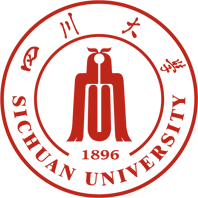 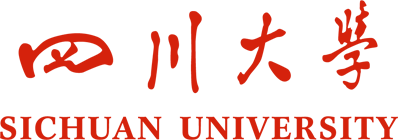 四川大学青年科技领军人才培育项目申 请 书（2023版）项目名称：                                                         申 请 人：                             电 话：                     依托学院：                                                         申报日期：                                                         一、基本信息四、申报人简历1、教育经历（从大学本科开始，按时间倒序排序；请列出攻读研究生学位阶段导师姓名）：例如： 2006-09至2011-06, 四川大学, 材料学, 博士, 导师: **教授 2、科研与学术工作经历（按时间倒序排序：如为在站博士后研究人员或曾有博士后研究经历，请列出合作导师姓名）：例如：2013-9至2018-8, 四川大学, 高分子科学与工程学院, 副教授3、主持或参加科研项目（课题）情况（按时间倒序排序）：例如：国家自然科学基金委员会，面上项目，51973111，氨基酸多级自组装结构和功能调控，2019-01至2023-12，69万元，在研，主持4、代表性研究成果和学术奖励情况请注意：①投稿阶段的论文不要列出；②对期刊论文：应按照论文发表时作者顺序列出全部作者姓名、论文题目、期刊名称、发表年代、卷（期）及起止页码（摘要论文请加以说明）；③对会议论文：应按照论文发表时作者顺序列出全部作者姓名、论文题目、会议名称（或会议论文集名称及起止页码）、会议地址、会议时间；④应在论文作者姓名后注明第一/通讯作者情况：所有共同第一作者均加注上标“#”字样，通讯作者及共同通讯作者均加注上标“*”字样，唯一第一作者且非通讯作者无需加注；⑤所有代表性研究成果和学术奖励中本人姓名加粗显示。按照以下顺序列出：1）代表性论著（包括论文与专著，合计5项以内）例如：作者1；作者2；作者3*；作者4；文章名称，高分子科学材料工程，2015，33(08):1-5.2）已发表的其余论著（按时间倒序排序）3）论著之外的代表性研究成果和学术奖励（包括专利、会议特邀报告等其他成果和学术奖励，请勿在此处再列论文和专著；合计10项以内）五、其他需要说明的情况六、候选条件满足情况申请人信息姓    名性别出生年月民族申请人信息学    位职称申请人信息电    话电子邮箱电子邮箱申请人信息主要研究领域项目基本信息项目名称项目基本信息申请代码（参照国家自然科学基金申请代码填写）（参照国家自然科学基金申请代码填写）（参照国家自然科学基金申请代码填写）（参照国家自然科学基金申请代码填写）（参照国家自然科学基金申请代码填写）（参照国家自然科学基金申请代码填写）（参照国家自然科学基金申请代码填写）项目基本信息研究方向项目基本信息科研基地类别项目基本信息中文关键词中中文摘要（不超过400字符）（不超过400字符）（不超过400字符）（不超过400字符）（不超过400字符）（不超过400字符）（不超过400字符）（不超过400字符）二、主要学术成绩、创新点及其科学意义（建议不超过 4000字）着重阐述所取得的研究成果的创新性和科学价值等。三、培育期内拟开展的研究工作（建议不超过 4000 字）着重阐述拟开展的研究工作的科学意义和创新性、技术路线和初步研究方案，研究目标和预期成果等，请简要阐述。拟取得标志性成果情况取得标志性成果包括但不限于高水平学术论文、高质量专利、科技奖励、国家级科研项目及人才项目、科技成果转化、重要学术任职和组织有影响力国际学术会议等第一年（2023）第二年（2024）第三年（2025）基本条件基本条件条件符合情况部门核准情况1申报人应当是本校在职教学科研人员，原则上要求已在学校工作两年以上，年龄原则上要求男性不超过36周岁【1987年1月1日（含）以后出生】、女性不超过38周岁【1985年1月1日（含）以后出生】，近三年积极申报国家基金委“优青”等人才项目，有望成长为本学科领域重要学术骨干。“优青”上会答辩过的申请人年龄可适度放宽1-2岁。如：34周岁，2010年进校，2015年聘为副教授，2016年申报国家“优青”项目候选评比条件（任意满足一项）候选评比条件（任意满足一项）条件符合情况部门核准情况1在所在学科顶级期刊发表学术论文不少于3篇。如：在国际顶级期刊发表论文6篇2获得省部级科技奖励二等奖至少1项，且排名第2；或获得省部级科技奖励一等奖及以上至少1项，且排名前3；或获得国家科技奖励（自然、发明、进步三大奖）二等奖及以上至少1项，且排名前5如：2015年获四川省科技进步一等奖，排名第23作为负责人，主持国家自然科学基金项目（三年期以上项目）、科技部重点研发计划课题等国家级项目至少2项；或主持科技部重点研发计划青年项目1项；或主持高技术纵向项目2项（经费在≥200万元）；或主持重大科技成果转化项目1项（到校经费≥300万元）。如：2015年，国家自然基金委面上项目1项，经费300万元4有其他特别突出的科研业绩，且获得两位该学科领域取得重要学术成就的专家（二级岗以上教授，每位专家只能推荐一次）书面推荐。经***、***两位专家书面推荐七、申报人科研诚信承诺七、申报人科研诚信承诺七、申报人科研诚信承诺七、申报人科研诚信承诺本人在此郑重承诺：具备年度项目通知中规定的申请资格，严格遵守中办、国办《关于进一步加强科研诚信建设的若干意见》规定，所申报材料和相关内容真实有效，申请表所填上述内容属实，不存在违背科研诚信要求的行为。若入选，本人将按照培育期内的工作计划，严格履行约定的职责，完成培育目标与预期标志性成果。申报人签名：年   月   日本人在此郑重承诺：具备年度项目通知中规定的申请资格，严格遵守中办、国办《关于进一步加强科研诚信建设的若干意见》规定，所申报材料和相关内容真实有效，申请表所填上述内容属实，不存在违背科研诚信要求的行为。若入选，本人将按照培育期内的工作计划，严格履行约定的职责，完成培育目标与预期标志性成果。申报人签名：年   月   日本人在此郑重承诺：具备年度项目通知中规定的申请资格，严格遵守中办、国办《关于进一步加强科研诚信建设的若干意见》规定，所申报材料和相关内容真实有效，申请表所填上述内容属实，不存在违背科研诚信要求的行为。若入选，本人将按照培育期内的工作计划，严格履行约定的职责，完成培育目标与预期标志性成果。申报人签名：年   月   日本人在此郑重承诺：具备年度项目通知中规定的申请资格，严格遵守中办、国办《关于进一步加强科研诚信建设的若干意见》规定，所申报材料和相关内容真实有效，申请表所填上述内容属实，不存在违背科研诚信要求的行为。若入选，本人将按照培育期内的工作计划，严格履行约定的职责，完成培育目标与预期标志性成果。申报人签名：年   月   日八、学院推荐意见八、学院推荐意见八、学院推荐意见八、学院推荐意见教授委员会主任签字：                 学院负责人签字：（学院公章）年   月   日教授委员会主任签字：                 学院负责人签字：（学院公章）年   月   日教授委员会主任签字：                 学院负责人签字：（学院公章）年   月   日教授委员会主任签字：                 学院负责人签字：（学院公章）年   月   日